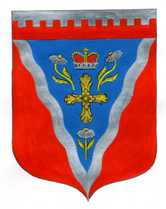 Администрация Ромашкинского сельского поселения Приозерского муниципального районаЛенинградской областиП О С Т А Н О В Л Е Н И Е26 марта 2024 года                                                                                                             № 127О внесении изменений в Перечень муниципального имущества, находящегося в собственности Ромашкинского сельского поселения Приозерского муниципального района Ленинградской области и свободного от прав третьих лиц (за исключением права хозяйственного ведения, права оперативного управления, а также имущественных прав субъектов малого и среднего предпринимательства), предназначенного для предоставления его во владение и (или) в пользование на долгосрочной основе субъектам малого и среднего предпринимательства и организациям, образующим инфраструктуру поддержки субъектов малого и среднего предпринимательства, утвержденный постановлением администрации Ромашкинское сельское поселение муниципального образования Приозерский муниципальный район Ленинградской области от 25.11.2016 года № 273.       Во исполнение части 4 статьи 18 Федерального закона от 24.07.2007 года № 209-ФЗ «О развитии малого и среднего предпринимательства в Российской Федерации» и в соответствии с решением Совета депутатов муниципального образования Ромашкинское сельское поселение муниципального образования Приозерский муниципальный район Ленинградской области от 21 декабря 2018 года № 180 «О порядке формирования, ведения и обязательного опубликования перечня муниципального имущества, находящегося в собственности муниципального образования Ромашкинское сельское поселение муниципального образования Приозерский муниципальный район Ленинградской области и свободного от прав третьих лиц (за исключением права хозяйственного ведения, права оперативного управления, а также имущественных прав субъектов малого и среднего предпринимательства), предназначенного для предоставления его во владение и (или) в пользование на долгосрочной основе субъектам малого и среднего предпринимательства и организациям, образующим инфраструктуру поддержки субъектов малого и среднего предпринимательства, порядке и условиях предоставления в аренду включенного в указанный перечень имущества», руководствуясь Уставом Ромашкинского сельского поселения Приозерского муниципального района Ленинградской области, администрация Ромашкинского сельского поселения Приозерского муниципального района Ленинградской области ПОСТАНОВЛЯЕТ: 1. Внести изменения в Перечень муниципального имущества, находящегося в собственности Ромашкинского сельского поселения Приозерского муниципального района Ленинградской области и свободного от прав третьих лиц (за исключением права хозяйственного ведения, права оперативного управления, а также имущественных прав субъектов малого и среднего предпринимательства), предназначенного для предоставления его во владение и (или) в пользование на долгосрочной основе субъектам малого и среднего предпринимательства и организациям, образующим инфраструктуру поддержки субъектов малого и среднего предпринимательства, утвержденный постановлением администрации муниципального образования Ромашкинское сельское поселение муниципального образования Приозерский муниципальный район Ленинградской области от 25.11.2016 года № 273 (далее – Перечень), изложив его в редакции согласно Приложению.2. Перечень и внесенные в него изменения подлежат:а) обязательному опубликованию в средствах массовой информации – в течение 10 рабочих дней со дня утверждения;б) размещению на официальном сайте администрации Ромашкинского сельского поселения  Приозерского муниципального района Ленинградской области в информационно-телекоммуникационной сети «Интернет» (в том числе в форме открытых данных) – в течение трех рабочих дней со дня утверждения.3. Контроль за исполнением настоящего постановления оставляю за собой.Глава администрации                                                                                           С.В. ТанковС  приложением к Постановлению  можно ознакомиться на официальном сайте администрации -  www.ромашкинское.рф